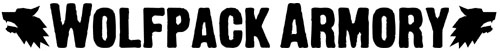 
WOLFPACK ARMORY FIREARM LIMITED WARRANTY 

Limited Warranty: 

WOLFPACK ARMORY warrants to you, the original retail purchaser of a new WOLFPACK ARMORY firearm, that the WOLFPACK ARMORY firearm will be free of defects in material or manufacture. This is the only express warranty on the WOLFPACK ARMORY firearm. 

WOLFPACK ARMORY MAKES NO OTHER WARRANTIES OF ANY KIND OR CONDITIONS, INCLUDING, BUT NOT LIMITED TO ANY IMPLIED WARRANTY OF MERCHANTABILITY OR FITNESS FOR A PARTICULAR PURPOSE. 

Purchaser’s Remedy: 

WOLFPACK ARMORY will, at its sole discretion, (1) repair the WOLFPACK ARMORY firearm or any part thereof that, upon examination and testing by WOLFPACK ARMORY, does not conform to the Limited Warranty without charge to you for parts or labor, or (2) replace the WOLFPACK ARMORY firearm with a new or similar model. 

THIS REMEDY SHALL BE YOUR EXCLUSIVE AND SOLE REMEDY FOR ANY BREACH OF WARRANTY. WOLFPACK ARMORY SHALL NOT BE RESPONSIBLE FOR ANY OTHER EXPENSES, LOSSES OR INCONVENIENCE THAT YOU MAY SUSTAIN AS A RESULT OF THE PURCHASE, USE, MALFUNCTION OR DEFECTIVE CONDITION OF THE WOLFPACK ARMORY FIREARM. 

WOLFPACK ARMORY reserves the right to inspect, examine and/or test the WOLFPACK ARMORY firearm to assess any claim made under the Limited Warranty. 

EXCLUSIONS: 

THIS WARRANTY DOES NOT COVER THE COSMETIC APPEARANCE OF THE WOLFPACK ARMORY FIREARM OR ANY DAMAGE CAUSED BY: (1) NORMAL WEAR AND TEAR; (2) FAILURE TO PERFORM PROPER CARE AND MAINTENANCE; (3) ACCIDENTS, ABUSE OR NEGLECT; (4) BARREL OR BORE OBSTRUCTIONS; (5) FAILURE TO FOLLOW THE INSTRUCTIONS AND WARNINGS THAT ACCOMPANY THE WOLFPACK ARMORY FIREARM; OR (6) THE USE OF DEFECTIVE, NON-SAAMI STANDARD, RE-MANUFACTURED, HAND-LOADED, AND/OR RELOADED AMMUNITION. 

IN ADDITION, ANY UNAUTHORIZED REPAIRS, ALTERATIONS OR MODIFICATIONS TO THE WOLFPACK ARMORY FIREARM WILL AUTOMATICALLY VOID THE LIMITED WARRANTY. 

LIMITATION OF DAMAGES: EXCEPT WHERE PROHIBITED BY LAW, WOLFPACK ARMORY WILL NOT BE LIABLE FOR ANY LOSS OR DAMAGE WHATSOEVER ARISING FROM THE USE OF THIS WOLFPACK ARMORY FIREARM, WHETHER DIRECT, INDIRECT, SPECIAL, INCIDENTAL, CONSEQUENTIAL OR PUNITIVE, REGARDLESS OF THE LEGAL THEORY ASSERTED, INCLUDING CONTRACT, WARRANTY, NEGLIGENCE, OR STRICT LIABILITY. SOME JURISDICTIONS DO NOT ALLOW LIMITATIONS ON HOW LONG AN IMPLIED WARRANTY LASTS, OR THE EXCLUSION OF INCIDENTAL OR CONSEQUENTIAL DAMAGES, SO THE ABOVE LIMITATIONS MAY NOT APPLY TO YOU. 

Warranty Service: 

To obtain service under this Limited Warranty, you must contact WOLFPACK ARMORY by phone prior to returning the WOLFPACK ARMORY firearm, and return the WOLFPACK ARMORY firearm as directed by WOLFPACK ARMORY. Do not ship the firearm to WOLFPACK ARMORY without contacting WOLFPACK ARMORY first. You are responsible for all shipping costs to WOLFPACK ARMORY. WOLFPACK ARMORY will not accept COD shipments of any WOLFPACK ARMORY firearm for service.

After repair the WOLFPACK ARMORY firearm will be returned to you, return postage paid by WOLFPACK ARMORY. In the event we replace the WOLFPACK ARMORY firearm, we will retain the firearm that you returned to WOLFPACK ARMORY. 

Modification of Warranty: 

No agent, representative, distributor, or authorized dealer of WOLFPACK ARMORY firearms has any authority to modify the terms or conditions of the Limited Warranty in any way. The Limited Warranty may only be modified in writing by an authorized officer of WOLFPACK ARMORY. THIS LIMITED WARRANTY IS EFFECTIVE AUGUST 1, 2017.